Генерирование бизнес – идей.Бизнес - идеи – это алгоритм действий, замысел, комплекс мероприятий, направленный на создание новой компании (частного предприятия) в любом из направлений деятельности для получения стабильной прибыли.         17 февраля на группе 304 (специальность Экономика и бухгалтерский учёт (по отраслям)» прошёл открытый урок по теме «Описание бизнес – идеи». Учебное занятие проходило в форме защиты бизнес - идей.  Основная цель для обучающихся - научиться генерировать свои бизнес – идеи и делать выбор в пользу более выгодной и социально - значимой бизнес – идеи.  Студенты демонстрировали  свои бизнес – идеи, используя мультимедийную презентацию. Оценивали защиту  жюри в составе Софроновой Т.М. (директора колледжа), Балакина Ю.Г.  (социальный партнёр, директор «Невьянского фонда поддержки малого предпринимательства») и Бублий С.Н. (преподаватель экономических дисциплин).           Места распределились следующим образом: 1 место – Новосёлова К., 2 место –Устилко А., 3 место – разделили Сковородникова В. и Мишин Н. 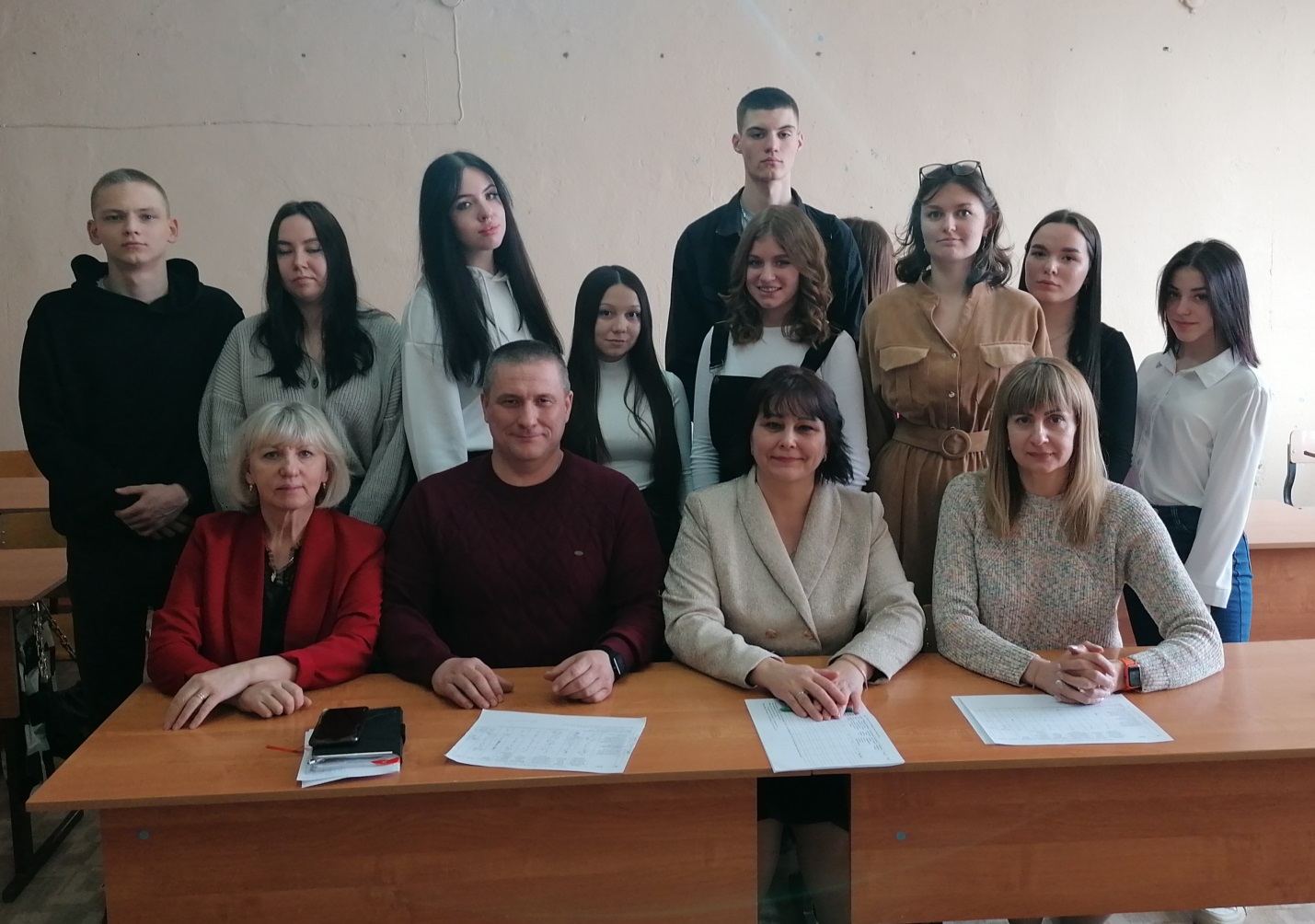 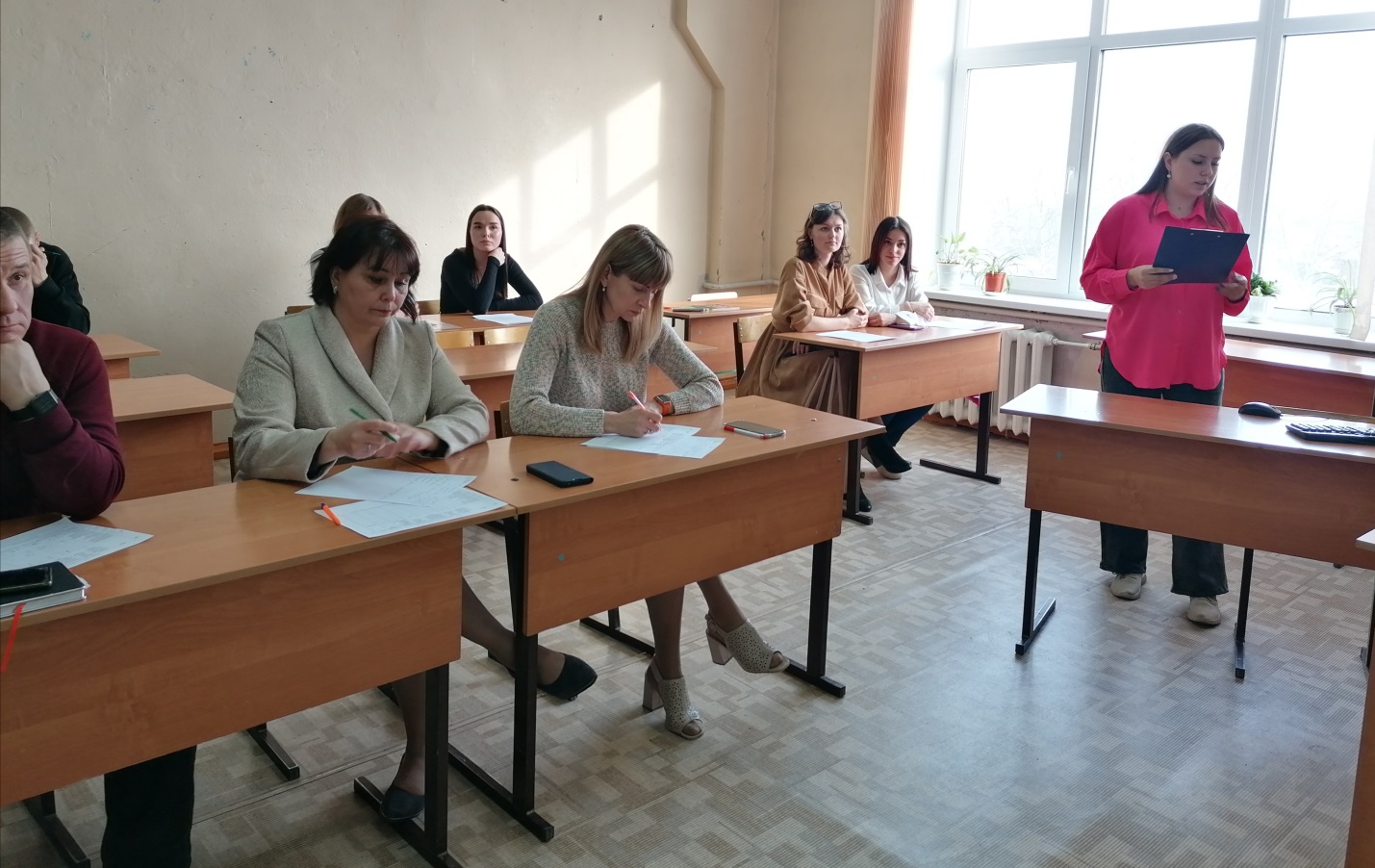 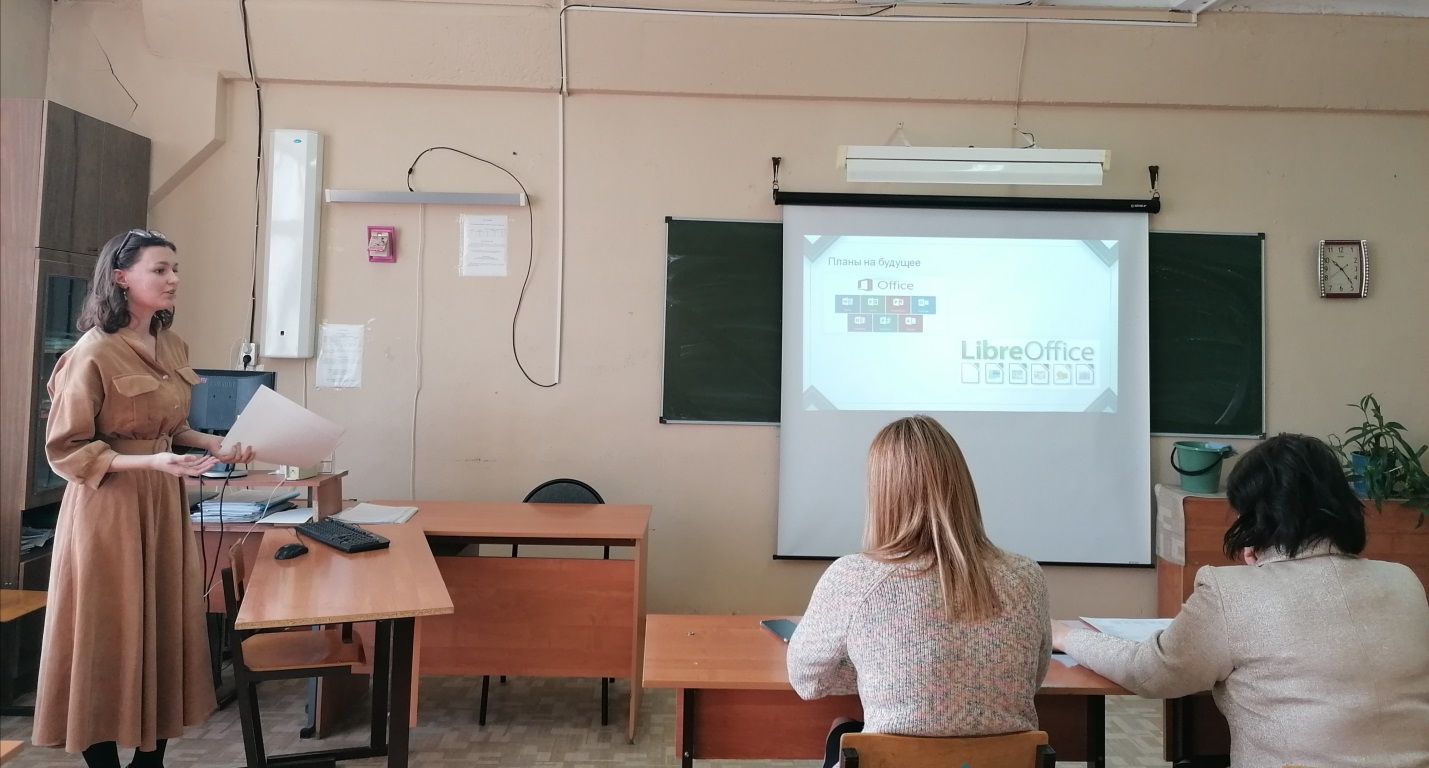 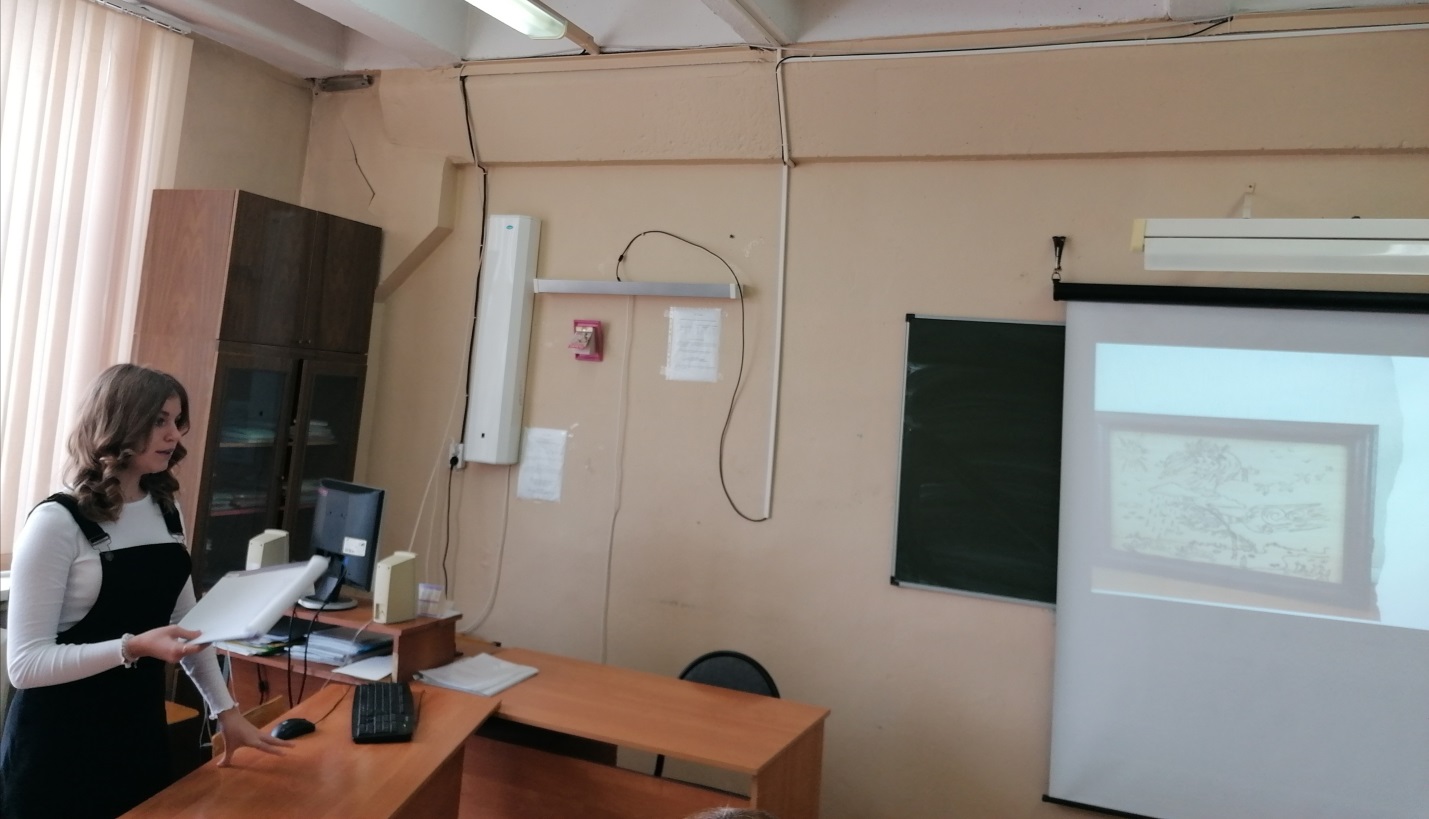 